SPARTAN TVSPARTAN TV News Program is a campus news program completely produced by the students of Sunrise Elementary School. This program is open to K – 6th grade students. We will produce 14 episodes which will be seen every 2 weeks. The news program will cover events occurring on our school campus.  If you would like to be part of this new program, read the following pages, fill out the application, and return before the deadline.

ALL APPLICATIONS ARE DUE ON FRIDAY, JUNE 28 , 2019 by 3:00 PM.

STEP 1:  Student Information      	TRACK: ______   ID#:_____________First Name: ____________________ 	Last Name: ____________________ Grade:  ____    	Teacher: ____________________ Gender: Female _____ 	Male _____     	Height: ______  Home Number: _________________  Student’s Email: ____________________ Mother’s Name: _________________ Mother’s Cell: ____________________ 
Mother’s Email: ______________________________________________ Father's Name: _________________  Father’s Cell:  ________________   Father’s Email: ______________________________________________ Address: Street____________________ City _________ Zip __________Emergency Contact: Name_______________ Phone # _______________STEP 2: ABSENT | OFF TRACK FILMING COMMITMENTFilming will take place each month in the SPARTANTV Studio before school, recess, lunch, after school, and during off track time. Students may miss filming sessions while off track. 
Mr. Harding will create a filming schedule in July so vacations and plans can be made.  Student Signature: ____________________________________Parent Signature: _____________________________________

STEP 3: Check In | Daily SnackStudents will be required to report to the SPARTAN TV Studio and be checked in by Mr. Harding.  Students will be required to bring their own healthy snack when working after school.  Healthy snacks include vegetables, crackers, fruit, drink/water, and so on.Student Signature: ____________________________________Parent Signature: _____________________________________STEP 4: Homework | GPAStudents will still be required to complete all their homework that is assigned each night by their classroom teachers. Students and parents understand that no excuses will be made for missing homework.  Students must maintain a C average GPA.Student Signature: ____________________________________Parent Signature: _____________________________________Teacher Signature: ____________________________________

STEP 5: Photo | Video Release
Students appearing on SPARTANTV will be photographed and videoed.  Photographs and videos will appear on the EGUSD Sunrise YouTube Channel. All students appearing on the video must be Opted Out on the EGUSD Opt Out Form. By signing this you agree to be photographed, videoed, and knowledge of appearance on the EGUSD Sunrise YouTube Channel. 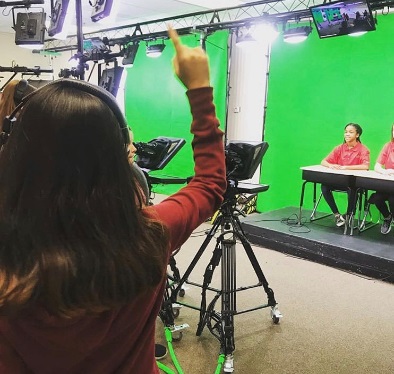 Student Signature: ____________________________________Parent Signature:  ____________________________________STEP 6: Anchor Person | Field Reporter Costume  If casted as an on camera Anchor Person or Field Reporter, students will be asked to wear our SPARTANTV media shirt. This Shirt will remain in the studio and on the Sunrise Campus the entire year.  Student Signature: ____________________________________Parent Signature:  ____________________________________

STEP 7: SPARTANTV T-Shirt PurchaseA SPARTANTV T-Shirt will be created and each member of the crew must purchase a T-Shirt. When filming on campus, TV crew members will be required to wear the T-Shirt so we look like a professional organization. The price will be around $10.00 per shirt. Student Signature: ____________________________________Parent Signature:  ____________________________________

STEP 8: Material Fee There is no Materials Fee this year, but that might change for the 2020-2021 school year. If you become a member of the SPARTANTV Staff, you know that next year there might be a charge for participating. Student Signature: ____________________________________Parent Signature:  ____________________________________

STEP 9: Leadership PrioritiesPlease understand that Mr. Harding manages this program so students can have a TV Studio experience. His traditional classroom is his first priority and he must maintain curriculum lessons all year. Please don’t disturb the classroom for STARTANTV questions or concerns. Alternatively, email him at tharding@egusd.net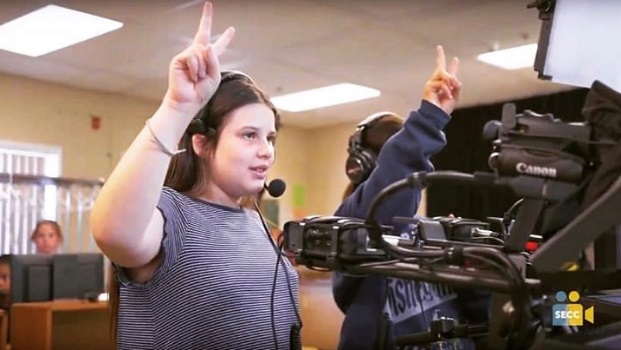 Student Signature: ____________________________________Parent Signature:  ____________________________________STEP 10:Select which area you are interested in. Please only select 3 and rank them from 1, 2, 3 of importance. 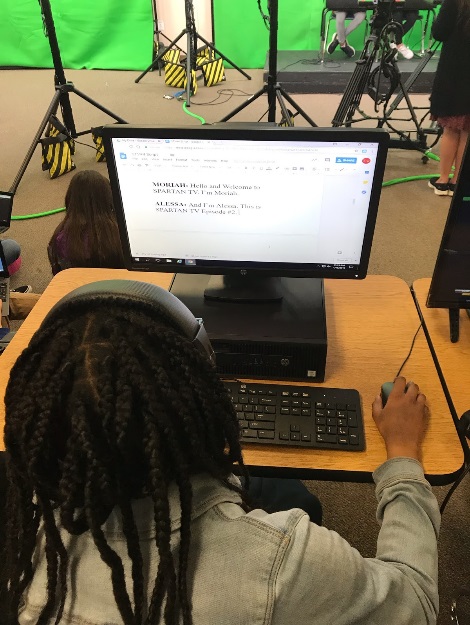 ON CAMERALead Anchor X2  	____		Weather Reporter	____			Traffic Reporter		____			Sport Reporter		____			Field Reporter X4	____		CREW						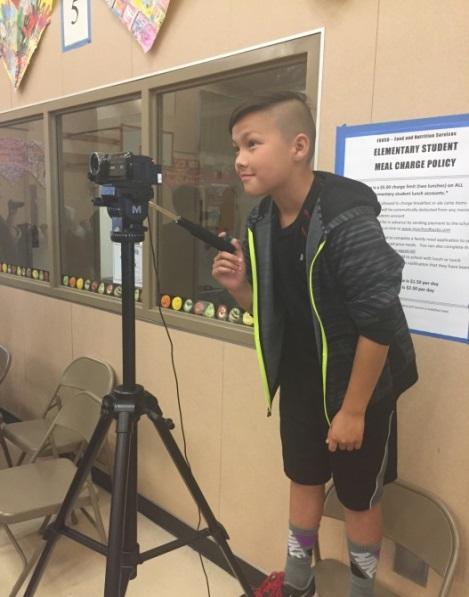 Episode Director	____Episode Producer	____Lighting			____Sound			____Filming			____Computer Editing	____Set/Location Designer	____Special Note: If you do not want to appear on camera, SPARTANTV will need students to work the crew. Camera, lighting, sound, computer editing training will be given, once you have been selected. SPARTANTV members are selected by your application, essay,  teacher approval, and interview. Parents, please let students fill out their own applications. 

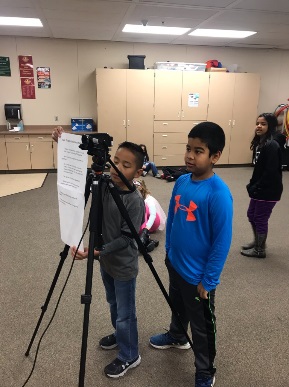 STEP 11:EssayWrite an essay as to why you want to be a member of SPARTANTV. Tell us who you are, what your interests in life are, how you work well with others, and any experience you have had with acting or crew. This essay is designed to get to know you better. Parents please let students write their own essay. Essays will be screened based on your grade level. ________________________________________________________________________________________________________________________________________________________________________________________________________________________________________________________________________________________________________________________
________________________________________________________________________________________________________________________________________________________________________________________________________________________________________________________________________________________________________________________________________________________________________________________________________________________________________________________________________________________________________________________________________________________________________________________________________________________________________________
________________________________________________________________________________________________________________________________________________________________________________________________________________________________________________________________________________________________________________________
________________________________________________________________________________________________________________________________________________________________________________________________________________________________________________________________________________________________________________________________________________________________________________________________________________________________________________________________________________________________________________________________________________________________________________________________________________________________________________________________________________________________________________________________________________________________________________________________________________________________________________________________________________________________________________________________________________________________________
__________________________________________________________________________________________________________________________________________________________________________________________________________________________________________________________________________________________________________________________________________________________________________________________________________________________________________________________________________________________________________________________________________________________________________________________________________________________________________________________________________________________________________________________________________________________________________________________________________________________________________________________________________________________________________________________________________________________________________________________________________________________________________________________________________________________________________________________________________________________________________________________________________________________________________________________________________________________________________________________________________________________________________________________________________________________________________________________________________________________________________________________________________________________________________________________________________________________________________________________________________________________________________________________________________________________________________________________________________________________________________________________________________________________________________________________________________________________________________________________________________________________________________________________________________________________________________________________________________________________________________________________